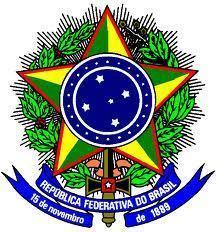 MINISTÉRIO DA EDUCAÇÃO (MEC)UNIVERSIDADE FEDERAL DA PARAÍBA (UFPB)SUPERINTENDÊNCIA DE ORÇAMENTO E FINANÇAS (SOF)COORDENAÇÃO DE LICITAÇÕES E CONTRATOS (CLC)PREGÃO ELETRÔNICO UFPB/SOF/CLC Nº 002/2023PROCESSO ADMINISTRATIVO Nº 23074.005574/2023-10ANEXO 09DECLARAÇÃO DE VEDAÇÃO AO NEPOTISMO(EM PAPEL TIMBRADO DO LICITANTE)A Empresa ....................................................................., inscrita no CNPJ sob Nº ............................., com sede à (endereço completo), através de seu representante legal o(a) Sr.(a) ................................................, portador (a) da Carteira de Identidade nº .............. e CPF nº ........................, DECLARA, em observância ao art. 7º do Decreto nº 7.203, de 2010, que seus sócios, dirigentes, administradores, bem como as demais pessoas que compõem seu quadro técnico ou societário não são servidores da Universidade Federal da Paraíba (UFPB) e não possuem vínculo familiar (cônjuge, companheiro ou parente em linha reta ou colateral, por consanguinidade ou afinidade, até o terceiro grau) com:Servidores, inclusive detentores de cargos comissionados ou de confiança, que atuem com a gestão e/ou fiscalização de contratos;Servidores, inclusive detentores de cargos comissionados ou de confiança, que atuem na área demandante ou de planejamento do objeto da contratação;Servidores detentores de cargos comissionados ou de comissão que tenham alçada decisória relacionada a processos de contratações; eAutoridade máxima da UFPB e seu(s) substituto(s).Declara ainda que está ciente de que a falsidade de seu conteúdo pode implicar na imputação de sanções civis, administrativas, bem como na sanção penal prevista no art. 299 do Decreto-Lei nº 2.848/1940 (Código Penal).João Pessoa – PB, ........... de ................................................. de ..............(Assinatura e carimbo do representante legal.)